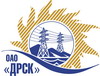 Открытое акционерное общество«Дальневосточная распределительная сетевая  компания»ПРОТОКОЛ ВЫБОРА ПОБЕДИТЕЛЯПРЕДМЕТ ЗАКУПКИ: открытый электронный запрос предложений № 443567 на право заключения Договора на выполнение работ для нужд филиала ОАО «ДРСК» «Амурские электрические сети»  Капитальный ремонт цеха по ремонту трансформаторов, здания склада 2 (материальный склад), РЭП, филиал "АЭС" (закупка 16 раздела 1.1. ГКПЗ 2015 г.).Плановая стоимость: 5 471 000,0 0  руб. без учета НДС. Указание о проведении закупки от 27.11.2014 № 325.ПРИСУТСТВОВАЛИ: постоянно действующая Закупочная комиссия 2-го уровня.ВОПРОСЫ ЗАСЕДАНИЯ ЗАКУПОЧНОЙ КОМИССИИ:О ранжировке предложений после проведения переторжки. Выбор победителя закупки.ВОПРОС 1 «О ранжировке предложений после проведения переторжки. Выбор победителя закупки»ОТМЕТИЛИ:В соответствии с критериями и процедурами оценки, изложенными в документации о закупке после проведения переторжки,  предлагается ранжировать предложения следующим образом:На основании вышеприведенной ранжировки предложений Участников закупки после проведения переторжки предлагается признать Победителем Участника занявшего первое место.РЕШИЛИ:Утвердить ранжировку предложений участников после поведения переторжки:1 место ООО "ЭлТК" г. Благовещенск 2 место ООО "ПРОМЕТЕЙ +" г. Благовещенск, 3 место ООО "Строительно-монтажное управление" г. Райчихинск4 место ИП Рязанова Н.В. г. Благовещенск5 место ООО "СтройГрад" г. БлаговещенскПризнать Победителем закупки участника занявшего первое место в ранжировке предложенийОтветственный секретарь Закупочной комиссии 2 уровня                               О.А.МоторинаТехнический секретарь Закупочной комиссии 2 уровня                                    О.В.Чувашова            №  137/УР-ВПг. Благовещенск«12» марта 2015 г.Номер заявки Наименование участникаЦена заявки до переторжки, руб. Цена заявки после переторжки, руб.1 ООО "ЭлТК" (675000, Россия, Амурская обл., г. Благовещенск, пер. Св. Иннокентия, д. 13 А)5 106 665,54 руб. (НДС не облагается)4 740 000,0 руб. без НДС (НДС не облагается)2ООО "ПРОМЕТЕЙ +" (675000, Россия, Амурская обл., г. Благовещенск, ул. Мухина, д. 150)5 177 000,00 руб. (НДС не облагается)4 828 829,75 руб. без НДС (НДС не облагается)3ООО "Строительно-монтажное управление" (676770, Амурская область, г. Райчихинск, ул. Победы, 55, оф. 2)5 444 053,40 руб. без НДС (6 423 983,0 руб. с НДС)5 039 855,33 руб. без НДС (5 947 029,29руб. с НДС).4ИП Рязанова Н.В. (675000, Россия, Амурская область, г. Благовещенск, ул. Трудовая, 44, 90)5 232 338,28 руб. (НДС не облагается)Заявка не поступила5ООО "СтройГрад" (675000, Россия, Амурская обл., г. Благовещенск, ул. Нагорная, д. 29)5 471 000,00 руб. без НДС (6 455 780,0 руб. с НДС) Заявка не поступилаМесто в ран-жировкеНаименование и адрес участникаЦена заявки, руб. Иные существенные условия1 ООО "ЭлТК" (675000, Россия, Амурская обл., г. Благовещенск, пер. Св. Иннокентия, д. 13 А)4 740 000,0 руб. без НДС (НДС не облагается)Срок выполнения: с момента заключения договора  - июль 2015 г. Условия оплаты:  без аванса, расчет в течение 30 календарных дней после подписания справки о стоимости выполненных работ КС-3. Гарантия на своевременное и качественное выполнение работ, а также на устранение дефектов, возникших по вине подрядчика, составляет 36 месяцев со дня подписания акта сдачи-приемки. Гарантия на материалы и оборудование, поставляемые подрядчиком не менее 36 месяцев.  Срок действия оферты до 12.12.2015 г.